LỊCH CÔNG TÁC TUẦN(Tuần từ ngày 17/4/2023 đến 23/4/2023)TRƯỜNG ĐẠI HỌC ĐỒNG NAIKHOA SP TIỂU HỌC – MẦM NONCỘNG HÒA XÃ HỘI CHỦ NGHĨA VIỆT NAMĐộc lập-Tự do-Hạnh phúcNgàythángNội dung công tácĐịa điểmThành phầnThứ 217/48h Đăng ký định danh điện tử VneID HT500CS3-Giảng viên;-SV đăng kýThứ 318/4Làm việc bình thườngThứ 419/4Làm việc bình thườngThứ 520/4Làm việc bình thườngThứ 621/4Làm việc bình thườngThứ 722/4Trực VPKVPKC. ThuỳChủ nhật23/4Đồng Nai, ngày 17 tháng 04 năm 2023Phó Trưởng Khoa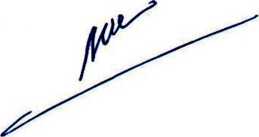 Bùi Nguyên Trâm Ngọc